17 января 2023 года культорганизатор Районного культурно-досугового центра детей и молодежи провела для учащихся 8 класса Богучарской СОШ №1 тематическую беседу «Мы помним ваш подвиг, ленинградцы!».Ведущая рассказала ребятам о тяжелых испытаниях, выпавших на долю жителей осажденного закрытого города Ленинграда: о голоде и холоде, о детях и женщинах, работавших наравне с мужчинами на заводах, о защите и обороне Ленинграда советскими солдатами. Особенными чувствами ребята прониклись к судьбе маленькой девочки Тани Савичевой. Её дневник стал одним из символов Великой Отечественной войны. Ребята с интересом просмотрели видеоролики, наглядно показывающие тяжелую жизнь ленинградцев в те нелегкие для всей страны времена. 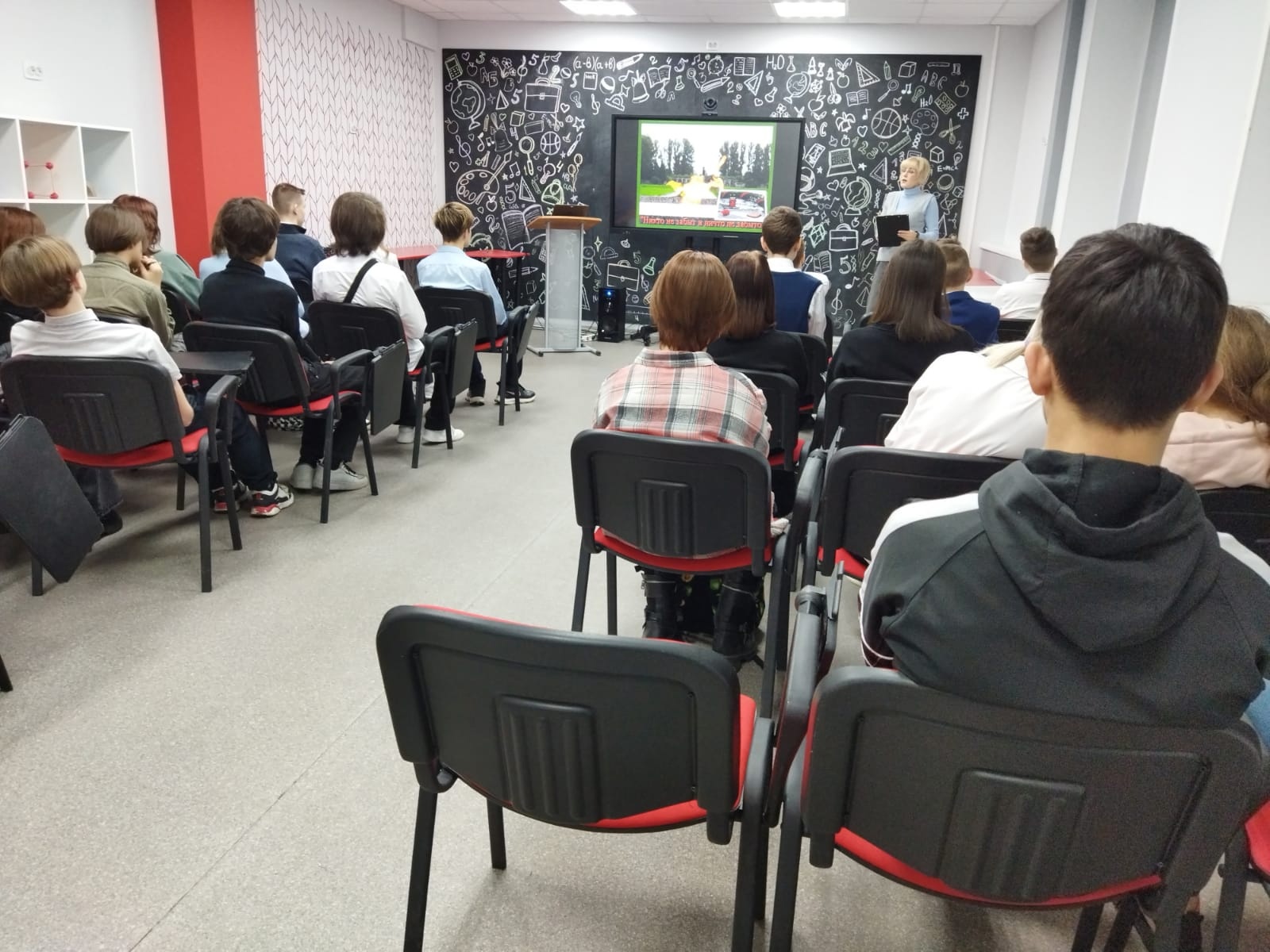 